Приложениек постановлению администрации Дзержинского района от 20.09.2019 № 1375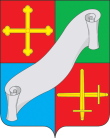 КАЛУЖСКАЯ ОБЛАСТЬАДМИНИСТРАЦИЯ(исполнительно - распорядительный орган)МУНИЦИПАЛЬНОГО РАЙОНА «ДЗЕРЖИНСКИЙ РАЙОН»П О С Т А Н О В Л Е Н И ЕКАЛУЖСКАЯ ОБЛАСТЬАДМИНИСТРАЦИЯ(исполнительно - распорядительный орган)МУНИЦИПАЛЬНОГО РАЙОНА «ДЗЕРЖИНСКИЙ РАЙОН»П О С Т А Н О В Л Е Н И Е«20» сентября 2019 года                               г. Кондрово                                           №  1375«20» сентября 2019 года                               г. Кондрово                                           №  1375О внесении измененийвмуниципальную программу «Социальная поддержка отдельных категорий граждан Дзержинского района» (2018–2021 годы), утверждённую постановлениемадминистрации Дзержинского района 28.12.2017 № 2045 «Об утверждении  муниципальнойПрограммы «Социальная поддержка отдельных категорий граждан Дзержинского района» (2018 – 2021 годы)(в редакции постановлений администрации Дзержинского района от 27.12.2018 № 1845, от 18.01.2019 № 40, от 05.04.2019 № 478, от 21.06.2019 № 932, от 12.07.2019 № 1039,         от 09.08.2019 № 1181, от 14.08.2019 № 1193)          В целях эффективной реализации муниципальной программы «Социальная поддержка отдельных категорий граждан Дзержинского района» (2018–2021 годы)          В целях эффективной реализации муниципальной программы «Социальная поддержка отдельных категорий граждан Дзержинского района» (2018–2021 годы)ПОСТАНОВЛЯЮ:         1. Внести в муниципальную программу«Социальная поддержка отдельных категорий граждан Дзержинского района» (2018–2021 годы), утвержденную постановлением администрации Дзержинского района 28.12.2017 № 2045 «Об утверждении муниципальной Программы «Социальная поддержка отдельных категорий граждан Дзержинского района» (2018 – 2021 годы)(в редакции постановлений администрации Дзержинского района от 27.12.2018 № 1845, от 18.01.2019 № 40, от 05.04.2019 № 478, от 21.06.2019 № 932, от 12.07.2019 № 1039, от 09.08.2019 № 1181, от14.08.2019 № 1193) следующие изменения:      1.1. Пункт 1 «Мероприятия по созданию в муниципальных общеобразовательных организациях условий для инклюзивного образования детей-инвалидов, в том числе создание универсальной безбарьерной среды для беспрепятственного доступа и оснащение общеобразовательных организаций специальным, в том числе учебным, реабилитационным, компьютерным оборудованием» раздела 3 «Образование, культура и физическая культура – без барьеров» - создание условий для проведения социокультурных и оздоровительных мероприятий для граждан с ограниченными возможностями здоровья»  подпрограммы «Доступная среда в Дзержинском районе» изложить в новой редакции (Прилагается).  2. Настоящее постановление вступает в силу с момента его официального опубликования.3. Контроль за исполнением настоящего постановлениявозложить на заместителя главы администрации Дзержинского района (А.В. Мареев).Временно исполняющий обязанностиглавы администрации Дзержинского района                                                                                    В.В. ГрачёвПОСТАНОВЛЯЮ:         1. Внести в муниципальную программу«Социальная поддержка отдельных категорий граждан Дзержинского района» (2018–2021 годы), утвержденную постановлением администрации Дзержинского района 28.12.2017 № 2045 «Об утверждении муниципальной Программы «Социальная поддержка отдельных категорий граждан Дзержинского района» (2018 – 2021 годы)(в редакции постановлений администрации Дзержинского района от 27.12.2018 № 1845, от 18.01.2019 № 40, от 05.04.2019 № 478, от 21.06.2019 № 932, от 12.07.2019 № 1039, от 09.08.2019 № 1181, от14.08.2019 № 1193) следующие изменения:      1.1. Пункт 1 «Мероприятия по созданию в муниципальных общеобразовательных организациях условий для инклюзивного образования детей-инвалидов, в том числе создание универсальной безбарьерной среды для беспрепятственного доступа и оснащение общеобразовательных организаций специальным, в том числе учебным, реабилитационным, компьютерным оборудованием» раздела 3 «Образование, культура и физическая культура – без барьеров» - создание условий для проведения социокультурных и оздоровительных мероприятий для граждан с ограниченными возможностями здоровья»  подпрограммы «Доступная среда в Дзержинском районе» изложить в новой редакции (Прилагается).  2. Настоящее постановление вступает в силу с момента его официального опубликования.3. Контроль за исполнением настоящего постановлениявозложить на заместителя главы администрации Дзержинского района (А.В. Мареев).Временно исполняющий обязанностиглавы администрации Дзержинского района                                                                                    В.В. ГрачёвНаименование мероприятияИсполнителиИсполнителиИсточники финансированияИсточники финансированияСумма расходов (руб.)в том числе по годам реализациив том числе по годам реализациив том числе по годам реализациив том числе по годам реализациив том числе по годам реализацииНаименование мероприятияИсполнителиИсполнителиИсточники финансированияИсточники финансированияСумма расходов (руб.)201820192019202020211233445677891.Мероприятия по созданию в муниципальных общеобразовательных организациях условий для инклюзивного образования детей-инвалидов, в том числе создание универсальной безбарьерной среды для беспрепятственного доступа и оснащение общеобразовательных организаций специальным, в том числе учебным, реабилитационным, компьютерным оборудованиемОтдел образования и спорта администрации районаобразовательные организации  районабюджет МР «Дзержинский район»бюджет МР «Дзержинский район»1 200 0001 200 000400 000 0400 000400 000400 000